Δελτίο τύπουΤο Σάββατο, 28 Μαΐου 2022 και την Κυριακή, 29  Μαΐου 2022 πραγματοποιούνται οι εξετάσεις για το Κρατικό Πιστοποιητικό Γλωσσομάθειας στην Αγγλική, Γαλλική, Γερμανική, Ιταλική και Ισπανική γλώσσα.Προσκαλούμε το διοικητικό προσωπικό Πανεπιστημίων, τους εκπαιδευτικούς του Δημοσίου ή του Ιδιωτικού Εκπαιδευτικού Τομέα και τους δημοσίους υπαλλήλους κατηγορίας ΠΕ, ΤΕ και ΔΕ, που επιθυμούν να συμμετάσχουν στη συγκρότηση ομάδων επιτηρητών (Ο.Ε.) για τις εξετάσεις των υποψηφίων προς απόκτηση του Κρατικού Πιστοποιητικού γλωσσομάθειας (ΚΠγ), Α’ περιόδου  Μαΐου 2022, να υποβάλλουν υπογεγραμμένη αίτηση συμμετοχής (στην ηλεκτρονική διεύθυνση gen@dide.chi.sch.gr από την Τρίτη 03/05/2022 μέχρι και τη Δευτέρα  09/05/2022 (υπόψη κ. Βέρας Στεφανοπούλου). Η σχετική αίτηση επισυνάπτεται. Παρακαλούμε οι ενδιαφερόμενοι να λάβουν υπόψη ότι η αίτηση συμμετοχής στην Ομάδα Επιτηρητών είναι δεσμευτική για την παρουσία τους στις εξετάσεις για τη μέρα/μέρες που θα δηλώσουν και ότι οι συνολικά τέσσερις (4) ώρες απασχόλησης τους ενδέχεται να μην είναι  συνεχόμενες.  Μόνο οι επιλεχθέντες επιτηρητές θα ενημερωθούν για τις ώρες απασχόλησης τους, με ηλεκτρονικό ταχυδρομείο ή τηλεφωνικά.Παρακαλούμε για την προσοχή των ενδιαφερομένων όσον αφορά τη συμπλήρωση του Ταμείου κύριας ασφάλισης.Αίτηση μπορούν να υποβάλλουν και οι σπουδαστές των Ανωτέρων Εκπαιδευτικών Ιδρυμάτων διότι σε περίπτωση που το προσωπικό από τις ανωτέρω κατηγορίες δεν επαρκεί για τη συγκρότηση ομάδων επιτηρητών (Ο.Ε.), δύναται να ορίζονται σπουδαστές των Ανωτέρων Εκπαιδευτικών Ιδρυμάτων. Στις Ομάδες Επιτηρητών επιτρέπεται να συμμετάσχουν όσοι είναι πτυχιούχοι Πανεπιστημιακών Τμημάτων ξένων γλωσσών αρκεί να μην επιτηρούν στις αίθουσες που εξετάζεται η αντίστοιχη του Τμήματος αποφοίτησης τους ξένη γλώσσα .Από τις Ομάδες Επιτηρητών αποκλείονται, επίσης, όσοι έχουν στο ίδιο εξεταστικό κέντρο σύζυγο ή συγγενή εξ αίματος ή εξ αγχιστείας μέχρι και τρίτου βαθμού ως υποψήφιο. (Θα υποβληθεί υπεύθυνη δήλωση σε περίπτωση
επιλογής).Η αποζημίωση για κάθε ημέρα επιτήρησης (το ανώτερο τέσσερις (4) ώρες) ορίζεται σε 30 ευρώ με την αριθμ. πρωτ. 44936/Α5/20121(ΦΕΚ 1612/20-04-2021 τ.Β΄). 	      Ο Διευθυντής Εκπαίδευσης                                                                                                            Αιμιλιανός ΕυαγγελινόςΑΙΤΗΣΗ ΓΙΑ ΕΠΙΤΗΡΗΣΗ ΣΤΙΣ ΕΞΕΤΑΣΕΙΣ ΤΟΥ ΚΠγ Α’ ΜΑΙΟΣ 2022Όνομα: ________________________	Προς Δ.Δ.Ε. ΧίουΕπώνυμο: ______________________Όνομα πατρός: __________________	Παρακαλώ να δεχθείτε την αίτησή μου Όνομα μητρός: __________________	για να είμαι επιτηρητής/τρια στιςΚλάδος: ________________________	εξετάσεις του Κ.Π.γ Β’-Δεκεμβρίου 2021 Οργ. Θέση : _____________________	Σάββατο, 28 Μαΐου 2022                                                                                     Κυριακή, 29 Μαΐου 2022  □Σχολείο/Υπηρεσία που υπηρετώ:	_________________________________Αριθ. Δελτ. Ταυτ.: _________________Ημ. Γέννησης: ____________________Τόπος Κατοικίας: __________________Οδός: ___________________________Ταχ. Κώδικας: ____________________Τηλέφωνο: ______________________	Χίος,          /      / 2021Κινητό:__________________________	Ο/Η  Αιτών/ούσαE-mail:___________________________Ταμείο κύριας ασφάλισης(ΙΚΑ-ΔΗΜΟΣΙΟ-ΟΑΕΕ-ΑΛΛΟ):_________________________________‘Έχετε εργαστεί ξανά ως επιτηρητής/τρια:  Ναι  -  ΌχιΣημειώστε αν είσαστε ασφαλισμένοι πριν ή μετά το 1993                              ΕΛΛΗΝΙΚΗ ΔΗΜΟΚΡΑΤΙΑ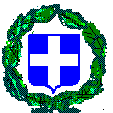              ΥΠΟΥΡΓΕΙΟ ΠΑΙΔΕΙΑΣ  & ΘΡΗΣΚΕΥΜΑΤΩΝ       ΠΕΡΙΦΕΡΕΙΑΚΗ ΔΙΕΥΘΥΝΣΗ ΕΚΠΑΙΔΕΥΣΗΣ Β. AΙΓΑΙΟΥ      ΔΙΕΥΘΥΝΣΗ ΔΕΥΤΕΡΟΒΑΘΜΙΑΣ ΕΚΠΑΙΔΕΥΣΗΣ  ΧΙΟΥ            ΤΜΗΜΑ Ε’ ΕΚΠΑΙΔΕΥΤΙΚΩΝ ΘΕΜΑΤΩΝΚαλουτά 2 - 82131 ΧίοςΠληροφορίες: Σ. Σταυρινούδης, Β. ΣτεφανοπούλουΤηλ: 22710 44732	22710 44732Ηλ. Ταχ/μείο: gen@dide.chi.gr	gen@dide.chi.sch.gr                Χίος, 03 Μαΐου 2022Πριν το 1993Μετά το 1993